Бюджетное профессиональное образовательное учреждение Омской области«Седельниковский агропромышленный техникум»План занятия производственного обучения«Диагностирование кривошипно-шатунного механизма и механизма газораспределения»УП.01.02.  Устройство, техническое обслуживание и ремонт автомобилейпо профессии СПО 23.01.03  АвтомеханикСоставил: Баранов Владимир Ильич                                                                                                             мастер производственного обученияСедельниково, Омской области, 2018Министерство образования Омской области БПОУ                                              «Седельниковский агропромышленный техникум»План занятия П/ОГруппа 21          Профессия     Автомеханик             Мастер   Баранов В.И.УП.01.02. Устройство, техническое обслуживание и ремонт автомобилей.Тема: Техническое обслуживание и ремонт двигателя.Тема занятия: Диагностирование кривошипно-шатунного механизма и механизма газораспределения.Тип занятия: Формирования и совершенствования трудовых умений и навыков.Вид занятия: Комбинированное.Время: 6 часов.Цель занятия:Обучение практическим приемам диагностирования кривошипно-шатунного механизма и механизма газораспределения.Задачи занятия:Обучающие:Формирование и усвоение приемов, проведения диагностирования кривошипно-шатунного механизма и механизма газораспределения. Формирование у студентов профессиональных навыков при выполнении диагностирования кривошипно-шатунного механизма и механизма газораспределения.  Развивающие:Формирование у студентов умения оценивать свой уровень знаний и стремление его повышать, осуществлять поиск информации, необходимой для эффективного выполнения профессиональных задач;Развитие навыков самостоятельной работы, внимания, координации движений, умения осуществлять текущий и итоговый контроль, оценку и коррекцию собственной деятельности, нести ответственность за результаты своей работы.Воспитательные: Воспитание у студентов аккуратности, трудолюбия, бережного отношения к оборудованию и инструментам, работать в коллективе и команде.Понимание сущности и социальной значимости своей будущей профессии, пробуждение эмоционального интереса к выполнению работ.Дидактические задачи:Закрепить полученные знания, приемы, умения и навыки по выполнению   диагностирования кривошипно-шатунного механизма и механизма газораспределения.  В ходе занятия у студентов формируются Профессиональные компетенции:ПК 1.1. Диагностировать автомобиль, его агрегаты и системы.ПК 1.2. Выполнять работы по различным видам технического обслуживания.ПК 1.3. Разбирать, собирать узлы и агрегаты автомобиля и устранять неисправности.ПК 1.4. Оформлять отчетную документацию по техническому обслуживанию.Общие компетенции:ОК 1. Понимать сущность и социальную значимость будущей профессии, проявлять к ней устойчивый интерес.
ОК 3. Анализировать рабочую ситуацию, осуществлять текущий и итоговый контроль, оценку и коррекцию собственной деятельности, нести ответственность за результаты своей работы.ОК 4. Осуществлять поиск информации, необходимой для эффективного выполнения профессиональных задач.ОК 5. Использовать информационно-коммуникационные технологии в профессиональной деятельности.ОК 6. Работать в команде, эффективно общаться с коллегами, руководством, клиентами.
Иллюстративный материал - учебные плакаты. Монтажное оборудование, приспособления и инструменты - Учебные автомобили (ВАЗ, ГАЗ, КАМАЗ), двигатель для горячей регулировки, стетоскоп, компрессорно-вакуумная установка КИ-13907, КИ-11140 с индикатором часового типа, набор гаечных ключей, молоток, отвертка, набор щупов, керосин, ветошь.Литература:Полихов М.В. Техническое обслуживание автомобилей: учебник для студ. учреждений сред. проф. образования / М.В. Полихов.- М.: Издательский центр «Академия», 2018, - 208 с.Нерсесян В.И. Устройство автомобилей: Лабораторно-практические работы: учебное пособие для студ. учреждений сред. проф. образования / В.И. Нерсесян. - М. : Издательский центр «Академия», 2018. – 272 с.Ламака Ф.И. Лабораторно-практические работы по устройству грузовых автомобилей : учеб. пособие для нач. проф. образования /Ф.И. Ламака. — 8-е изд., стер. — М. : Издательский центр «Академия», 2013. — 224 с.Кузнецов А.С. Техническое обслуживание и ремонт автомобилей: в 2 ч. – учебник для нач. проф. образования / А.С. Кузнецов. - М.: Издательский центр «Академия», 2012.Кузнецов А.С. Слесарь по ремонту автомобилей (моторист): учеб. пособие для нач. проф. образования / А.С. Кузнецов. – 8-е изд., стер. – М.: Издательский центр «Академия», 2013.Виноградов В.М. Техническое обслуживание и ремонт автомобилей: Основные и вспомогательные технологические процессы: Лабораторный практикум: учеб. пособие для студ. учреждений сред. проф. образования / В.М. Виноградов, О.В. Храмцова. – 3-е изд., стер. – М.: Издательский центр «Академия», 2012.Ход занятияОрганизационная часть 5 мин.Контроль посещаемости и готовности к занятию.Объяснение хода и последовательности проведения занятия.Распределение по рабочим местам.Мотивация 10 минут.Диагностирование. При диагностировании кривошипно-шатунного (КШМ) и газораспределительного (ГРМ) механизмов проверяют компрессию в цилиндрах, место и характер шумов и стуков, техническое состояние двигателя по местам и величине утечек воздуха при его подаче в цилиндры под определенным давлением, упругость клапанных пружин и объем газов, прорывающихся в картер.Компрессию двигателя (максимальное давление в цилиндре в конце такта сжатия) определяют компрессометром при проворачивании коленчатого вала стартером, вставив резиновый конусный наконечник компрессометра в отверстие для форсунки или свечи зажигания (рис. 50а). Компрессограф снабжен самописцем для записи давления по цилиндрам (рис. 50б, в). Для получения наиболее достоверных результатов компрессию определяют на прогретом двигателе, демонтировав с него все свечи зажигания или форсунки. Заданная частота вращения коленчатого вала обеспечивается исправной заряженной аккумуляторной батареей.Перед измерением компрессии в каждом цилиндре стрелку манометра необходимо устанавливать в нулевое положение. Минимально допустимая компрессия для дизелей около 2 МПа, для бензиновых и газовых двигателей она зависит от степени сжатия и составляет 0,6-1,0 МПа. Разность показаний манометра в отдельных цилиндрах не должна превышать 0,2 МПа для дизелей и 0,1 МПа для бензиновых и газовых двигателей. Недостаточная компрессия в цилиндрах свидетельствует об износе гильз, поршневых колец или негерметичности клапанов. Резкое снижение компрессии (на 30-40 %) указывает на поломку или залегание поршневых колец.Наличие, место и характер стуков и шумов определяют с помощью стетоскопов и виброакустической аппаратуры (рис. 51). По характеру стука или шума и месту его возникновения определяют неисправности двигателя. Любые посторонние шумы и стуки в двигателе при эксплуатации недопустимы. С помощью стетоскопа определяют увеличение зазоров в шатунных и коренных подшипниках коленчатого вала, между поршнем и цилиндром, клапанами и толкателями, клапанами и втулками и др.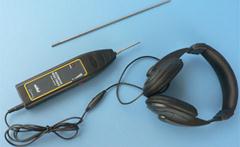 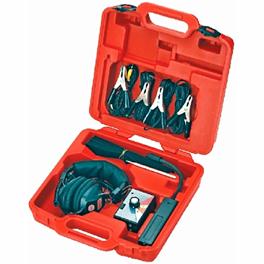 а                                                                                       бРис. 1. Стетоскопы для диагностики автомобиля: а – механический; б – комбинированный электронныйСтуки поршней о цилиндр – глухие, щелкающие; они прослушиваются на непрогретом двигателе при малой частоте вращения коленчатого вала или ее резком уменьшении. Стуки в коренных подшипниках коленчатого вала – сильные, глухие, низкого тона; они прослушиваются на прогретом двигателе при резком изменении частоты вращения коленчатого вала, а также при отключении отдельных цилиндров. Стуки в шатунных подшипниках более резкие, чем в коренных; появляются при резком изменении частоты вращения коленчатого вала (при отключении данного цилиндра стук исчезает или заметно уменьшается).Стуки в сопряжении «поршневой палец – шатун» – звонкие, металлические; прослушиваются при резком изменении частоты вращения коленчатого вала (при отключении цилиндра исчезают). Стуки при заедании впускных клапанов – тихие, ровные; прослушиваются в местах расположения втулок клапанов на холостом ходу. Стуки в распределительных шестернях – частые, сливающиеся в общий шум, свидетельствуют о большом износе или поломке зубьев шестерен. Стуки в подшипниках распределительного вала – ровные, среднего тона; прослушиваются при увеличении частоты вращения коленчатого вала. Стуки в сопряжении «боек коромысла – торец стержня клапана» – резкие; прослушиваются во всех режимах работы и свидетельствуют об увеличенном зазоре.Утечки воздуха, подаваемого в цилиндры под давлением 0,4 МПа, определяются специальными приборами. По утечкам воздуха можно определить чрезмерный износ, потерю упругости, закоксовывание или поломку поршневых колец, износ поршневых канавок, износ цилиндров, потери герметичности клапанов и прокладок головок цилиндров. Для определения состояния поршневых колец устанавливают поршень на начало такта сжатия и, подавая в цилиндр воздух, измеряют манометром его утечки (падение давления).Шкала прибора размечена на зоны: хорошее состояние двигателя, удовлетворительное и требующее ремонта. Износ цилиндров определяется так же, но при установке поршня вблизи ВМТ такта сжатия. Утечки воздуха более 15 % указывают на сильный износ цилиндров. Утечки воздуха через клапаны определяют на слух, а герметичность прокладки головки цилиндров – по появлению пузырьков воздуха в горловине радиатора или на стыке (головки с блоком цилиндров), смоченном мыльным раствором.Состояние сопряжения «поршень – поршневые кольца – гильза цилиндра» можно оценить по количеству газов, прорывающихся в картер. Этот параметр определяется при помощи расходомеров (например КИ-4887-1) после предварительного прогрева двигателя. Измеряя количество газов, прорывающихся в картер, и сравнивая это значение с нормативным, делают заключение о состоянии цилиндропоршневой группы. Упругость клапанных пружин определяют специальными приборами (рис.2).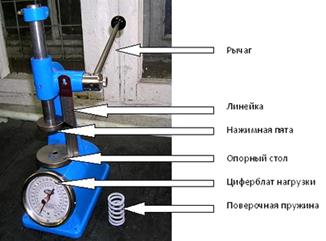 Рис. 2. Прибор для проверки упругости клапанных пружинВводный инструктаж  50 мин.Сообщить тему программы и тему занятия, назвать ее учебное значение.Объяснить новый материал:Рассказать о значении техники проведения диагностирования кривошипно-шатунного механизма и механизма газораспределения;Разобрать инструкционные карты, обратив внимание на технические требования и условия выполнения;Опираясь на знания теоретических дисциплин, разобрать со студентами порядок проведения диагностирования кривошипно-шатунного механизма и механизма газораспределения;Рассмотреть применяемые инструменты, оборудование, приспособления; разобрать специфику проведения диагностирования кривошипно-шатунного механизма и механизма газораспределения;Показать приемы работы; предупредить о возможных ошибках при выполнении работы. Обратить внимание на приемы самоконтроля;Разобрать вопросы рациональной организации рабочего места;Провести инструктаж по правилам техники безопасности, обратить внимание студентов на опасные зоны, требующие особой собранности при работе;Предложить 2 студентам  провести рабочие приемы диагностирования кривошипно-шатунного механизма и механизма газораспределения; убедиться в понимании;Сообщить студентам критерии оценок.Текущий инструктаж 4 часа 40 минут.Самостоятельная работа студентов – целевые обходы рабочих мест студентов:Первый обход: проверить содержание рабочих мест, их организацию;Второй обход: обратить внимание на правильность выполнения диагностирования кривошипно-шатунного механизма и механизма газораспределения, указать на допущенные ошибки и разобрать причины, их вызывающие;Третий обход: проверить правильность соблюдения последовательности диагностирования кривошипно-шатунного механизма и механизма газораспределения;Четвертый обход: проверить правильность ведения самоконтроля; соблюдение технических условий работы;Пятый обход: провести приемку и оценку выполненных работ.Заключительный инструктаж   15 минут.Подвести итоги занятия.Указать на допущенные ошибки и разобрать причины, их вызывающие.Сообщить и прокомментировать оценку обучающимся за работу.Выдать домашнее задание, объяснив его важность для усовершенствования навыков работы.Рефлексия                                                      Познакомился с __________________________Во время занятия Я                                 Нашел новое для себя _____________________        Выучил _________________________________	                                                                   Запомнил __________________________________                                                                    Не знал _________________________________Прежде Я                                                   Не понимал ______________________________                                                                    Не мог __________________________________                                                                    Знаю ____________________________________Сейчас Я                                                    Умею ____________________________________                                                                    Понимаю ________________________________